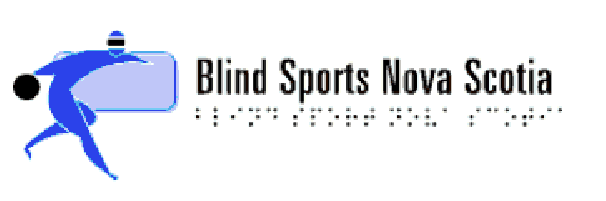 Halifax, September 15, 2017Dear goalball community,Blind Sports Nova Scotia is excited to host our third annual Nova Scotia Open Goalball Tournament from November 17 – 19, 2017.REGISTRATION FEES & DEADLINEThe registration fee is $45 CAD per player/coach.  The registration deadline is October 1, 2017.  Complete the attached registration form and email to info@blindsportsnovascotia.ca.  Pool players are welcome and should email the above email address to notify us of your interest.  Make cheques payable to Blind Sports Nova Scotia and mail to:Blind Sports Nova Scotia268 Willowhill RidgeWaverley, NS B2R 0A2MEALS AT VENUESuppers will be served Friday and Saturday evenings and lunches will be served on Saturday and Sunday at noon.  Snacks and drinks will be available throughout the weekend.TOURNAMENT CAPACITYThe 2017 Nova Scotia Open will accept the first 8 fully paid and registered men’s teams.TOURNAMENT COMMENCEMENT & FINALSCompetition will start on Friday, November 17th at 6:00 PM.  The finals will take place on Sunday, November 19th between 1:00 and 2:00 PM with medal ceremonies to immediately follow.TOURNAMENT RULESWe will apply the 2014 – 2017 IBSA rules with the only exception being number of games in a day.  The tournament schedule may require teams to play more than the IBSA rules suggest. TOURNAMENT VENUECitadel High School1855 Trollope Street, Halifax, NSACCOMODATIONSAtlantica Hotel1980 Robie StreetHalifax, NS902-423-1162We have negotiated a group rate of $112 per night which includes a hot breakfast.  The restaurant opens at 7:00 AM.  The hotel is only 450 metres (approx. a quarter mile) from the venue.  Make your reservations with the hotel directly at (902) 423-1161 or toll free at 1-888-810-7288 or by email at reservations@atlanticahalifax.com.  You must identify that you are with the goalball tournament to receive the group rate.  You have until October 17th to book your rooms and receive the group rate.EYE PATCHES & TAPEPatches and tape will be provided and all players will be patched and taped for every game of the tournament.JERSEYSJerseys must have numbers permanently affixed on both front and back in contrasting colors.TRANSPORTATIONTransportation will be provided to and from the hotel to the competition site for all visiting participants.For more information, do not hesitate to contact me by telephone at (902) 229-8246 or email at info@blindsportsnovascotia.ca.We are looking forward to seeing you at our 3rd Annual Nova Scotia Open Goalball Tournament!Sincerely,Peter ParsonsChair, Blind Sports Nova Scotia